Порядок и основания перевода и отчисления обучающихся Муниципального бюджетного дошкольного образовательного учреждения «Детский сад № 26» для детей раннего возраста                                                  город Дзержинск2023 годОбщие положения1.1. Порядок и основания перевода и отчисления обучающихся Муниципального бюджетного дошкольного образовательного учреждения «Детский сад № 26» для детей раннего возраста (далее - Порядок) устанавливает общие требования к процедуре и условиям осуществления:- перевода обучающихся из Муниципального бюджетного дошкольного образовательного учреждения «Детский сад № 26 для детей раннего возраста (далее - Учреждение) в другие организации, осуществляющие образовательную деятельность по образовательным программам дошкольного образования;- приема обучающихся в Учреждение в порядке перевода из других организаций, осуществляющих образовательную деятельность по образовательным программам дошкольного образования.1.2. Настоящий Порядок разработан на основании:- Федерального закона Российской Федерации от 29.12.2012 № 273-ФЗ «Об образовании в Российской Федерации»;- приказа Министерства образования и науки Российской Федерации от 28.12.2015 № 1527 «Об утверждении Порядка и условий осуществления перевода обучающихся из одной организации, осуществляющей образовательную деятельность по образовательным программам дошкольного образования, в другие организации, осуществляющие образовательную деятельность по образовательным программам соответствующих уровня и направленности»;-  приказа Министерства просвещения Российской Федерации  от 15.05.2020 № 236 «Об утверждении Порядка приема на обучение  по образовательным программам дошкольного образования»;- приказа  Министерства образования, науки и молодежной политики Нижегородской области от 30.09.2021 № 316-01-63-2333/21 «Об утверждении Положения о региональной государственной информационной системе «Управление сферой образования  Нижегородской области».1.3. Перевод и отчисление обучающихся из Учреждения осуществляется в следующих случаях:- по инициативе родителей (законных представителей) несовершеннолетнего обучающегося (далее – обучающийся); - в случае прекращения деятельности образовательной организации, аннулирования лицензии на осуществление образовательной деятельности (далее - лицензия); - в случае приостановления действия лицензии. 1.4. Учреждение обеспечивает прием в порядке перевода из других образовательных организаций, реализующих программы дошкольного образования, как принимающая сторона, всех обучающихся, имеющих право на получение дошкольного образования, и проживающих на территории, за которой закреплено МБДОУ «Детский сад № 26»для детей раннего возраста, при наличии свободных мест.1.5. Перевод, отчисление обучающихся не зависит от периода (времени) учебного года.Перевод обучающегося по инициативе родителей (законных представителей)  из МБДОУ «Детский сад № 26»для детей раннего возрастав образовательную организацию, осуществляющую образовательную деятельность по образовательным программам дошкольного образования2.1. Родители (законные представители) обучающегося вправе по собственной инициативе перевести обучающегося из Учреждения в государственную, муниципальную или частную образовательную организацию, осуществляющую образовательную деятельность по образовательным программам дошкольного образования, а также  чтобы продолжить обучение в форме семейного образования.2.2. При переводе из Учреждения в государственную или муниципальную образовательную организацию, осуществляющую образовательную деятельность по образовательным программам дошкольного образования (далее - государственная или муниципальная образовательная организация), родители (законные представители): обращаются в департамент образования администрации города Дзержинска Нижегородской области (далее – департамент образования) для направления в государственную  (по согласованию с министерством образования Нижегородской области) или муниципальную образовательную организацию в рамках муниципальной услуги в порядке, предусмотренном пунктами 8, 9 Порядка приема на обучение по образовательным программам дошкольного образования, утвержденного приказом Министерства просвещения Российской Федерации от 15 мая 2020 г. № 236 «Об утверждении Порядка приема на обучение по образовательным программам дошкольного образования» (зарегистрирован Министерством юстиции Российской Федерации 17 июня 2020 г., регистрационный № 58681);после получения информации (в личном кабинете на портале  образовательных услуг Нижегородской области portal.gounn.ru; или от представителя принимающей дошкольной образовательной организации, реализующей образовательные программы дошкольного образования, получившей  направление для зачисления ребенка, сформированное  в РГИС о предоставлении места в государственной или муниципальной образовательной организации) обращаются к заведующему Учреждением с заявлением об отчислении обучающегося из Учреждения в связи с переводом в принимающую образовательную организацию, осуществляющую образовательную деятельность по образовательным программам дошкольного образования (далее – принимающая организация).2.3. При переводе в частную образовательную организацию, осуществляющую образовательную деятельность по образовательным программам дошкольного образования (далее - частная образовательная организация), родители (законные представители): осуществляют выбор частной образовательной организации; обращаются, в том числе с использованием информационно - телекоммуникационной сети «Интернет» (далее - сеть «Интернет»), в выбранную частную образовательную организацию с запросом о наличии свободных мест, соответствующих потребностям в языке образования, родном языке из числа языков народов Российской Федерации, в том числе русском языке как родном языке, в обучении ребенка по адаптированной образовательной программе дошкольного образования и (или) в создании специальных условий для организации обучения и воспитания ребенка с инвалидностью в соответствии с индивидуальной программой реабилитации инвалида (при необходимости), в направленности дошкольной группы по рекомендациям психолого-медико-педагогической комиссии и режиме пребывания ребенка, желаемой дате приема;после получения информации о наличии свободного места обращаются к заведующему Учреждением с заявлением об отчислении обучающегося из Учреждения  в связи с переводом в частную образовательную организацию. 2.4. В заявлении родителей (законных представителей) обучающегося об отчислении в порядке перевода (Приложение № 1) из Учреждения в принимающую организацию  указываются: а) фамилия, имя, отчество (при наличии) обучающегося; б) дата рождения; в) направленность группы; г) наименование принимающей организации. В случае переезда в другую местность родителей (законных представителей) обучающегося указывается в том числе населенный пункт, муниципальное образование, субъект Российской Федерации, в который осуществляется переезд.2.5. Все заявления об отчислении обучающихся из Учреждения в порядке перевода регистрируются в «Журнале регистрации заявлений родителей (законных представителей) об отчислении в порядке перевода» (Приложение № 2). 2.6. На основании заявления родителей (законных представителей) обучающегося об отчислении в порядке перевода заведующий Учреждением в трехдневный срок издает приказ об отчислении обучающегося в порядке перевода с указанием принимающей организации. 2.7. Должностное лицо, ответственное за формирование и хранение личных дел обучающихся Учреждения и утвержденное приказом заведующего МБДОУ «Детский сад № 26» для детей раннего возраста, выдает родителям (законным представителям) личное дело обучающегося (далее - личное дело) с описью содержащихся в нем документов. Родитель (законный представитель) подтверждает получение личного дела личной подписью в «Журнале учета личных дел обучающихся» (форма журнала представлена в Приложении № 7 Правил приема граждан на обучение по образовательным программам дошкольного образования в Муниципальное бюджетное дошкольное образовательное учреждение  «Детский сад № 26» для детей раннего возраста). 3. Прием обучающегося в порядке перевода по инициативе родителей (законных представителей) в МБДОУ «Детский сад № 26» для детей раннего возраста  из образовательной организации, осуществляющей образовательную деятельность по образовательным программам дошкольного образования3.1. Прием на обучение в Учреждение в порядке перевода осуществляется по направлению, сформированному в РГИС.3.2. Прием обучающегося в Учреждение в порядке перевода из другой образовательной организации, реализующей образовательную программу дошкольного образования, осуществляется по личному заявлению родителя (законного представителя) о приеме на обучение по образовательным программам дошкольного образования в порядке перевода (далее – заявление о приеме в порядке перевода) (Приложение № 3).Форма заявления и образец его заполнения размещается на информационном стенде «Добро пожаловать в наш детский сад» и на официальном сайте Учреждения в сети «Интернет» в разделе главного меню « Прием граждан на обучение» (http://26.doudzr.ru). Заявление  о  приеме в порядке перевода представляется в Учреждение на бумажном носителе или в электронной форме через единый портал государственных и  муниципальных  услуг  (функций)  и  (или)  региональные порталы государственных и муниципальных услуг (функций).3.3. При приеме на обучение Учреждение знакомит  родителей (законных представителей)  ребенка с: - Уставом Муниципального бюджетного дошкольного образовательного учреждения «Детский сад № 26» для детей раннего возраста,- Лицензией на осуществление образовательной деятельности (выпиской из реестра лицензий), - Образовательной программой дошкольного образования  Муниципального бюджетного дошкольного образовательного учреждения «Детский сад № 26» для детей раннего возраста (при приеме на обучение в группу общеразвивающей направленности),- Правилами приема граждан на обучение по образовательным программам дошкольного образования в Муниципальное бюджетное дошкольное образовательное учреждение «Детский сад № 26» для детей раннего возраста, - Порядком оформления возникновения и прекращения отношений между Муниципальным бюджетным дошкольным образовательным учреждением  «Детский сад № 26» для детей раннего возраста  и родителями (законными представителями)  несовершеннолетних обучающихся,- Порядком и  основаниями перевода и отчисления обучающихся Муниципального бюджетного дошкольного образовательного учреждения «Детский сад №  26»для детей раннего возраста,- Положением о режиме занятий обучающихся Муниципального бюджетного дошкольного образовательного учреждения «Детский сад № 26»для детей раннего возраста,- Правилами внутреннего распорядка обучающихся Муниципального бюджетного дошкольного образовательного учреждения «Детский сад № 26» для детей раннего возраста.Факт ознакомления  родителей  (законных  представителей) ребенка, в том числе через официальный  сайт  Учреждения,  с  указанными документами  фиксируется  в  заявлении  о  приеме  в порядке перевода и заверяется личной подписью  родителей  (законных представителей) обучающегося.Копии  указанных  документов,  информация  о  сроках  приема  документов, размещаются  на  информационном стенде  «Добро пожаловать в наш детский сад»  и  на официальном сайте Учреждения в сети «Интернет» в разделе главного меню « Прием граждан на обучение» (http://26.doudzr.ru).3.4. Родитель (законный представитель) ребенка подписывает согласие на обработку его персональных данных и персональных данных ребенка в порядке, установленном законодательством Российской Федерации (форма согласия на обработку персональных данных представлена в Приложении № 2 «Правил приема граждан на обучение по образовательным программам дошкольного образования в Муниципальное бюджетное  дошкольное образовательное учреждение  «Детский сад №  26» для детей раннего возраста ).3.5. Родители (законные представители) обучающегося предоставляют в Учреждение личное дело обучающегося, которое регистрируется в «Журнале учета личных дел обучающихся»  (форма журнала представлена в Приложении № 7 «Правил приема граждан на обучение по образовательным программам дошкольного образования в Муниципальное бюджетное дошкольное образовательное учреждение  «Детский сад № 26» для детей раннего возраста ). 3.6. При отсутствии в личном деле копий документов, необходимых для приема обучающегося в Учреждение в соответствии с «Порядком приема на обучение по образовательным программам дошкольного образования», утвержденным приказом Министерства просвещения Российской Федерации от 15.05.2020  № 236 «Об утверждении Порядка приема на обучение по образовательным программам дошкольного образования», Учреждение вправе запросить недостающие документы у родителя (законного представителя).3.7.	Личное дело обучающегося, в котором хранятся все предоставленные родителями (законными представителями) ребенка документы, в том числе их копии, хранятся в специально отведенном помещении Учреждения (кабинет заведующего) с ограниченным доступом лиц.3.8. После регистрации заявления о приеме в порядке перевода родителю (законному  представителю) ребенка выдается расписка (Приложение № 4), заверенная  подписью  должностного лица, ответственного за организацию приема граждан на обучение по образовательным программам дошкольного образования и утвержденного приказом заведующего Учреждением, содержащая  индивидуальный номер заявления и перечень представленных при приеме в порядке перевода в Учреждение документов,  том числе их копий, что подтверждается подписью родителей (законных представителей) в «Журнале приема  заявлений о приеме в Муниципальное бюджетное дошкольное образовательное учреждение «Детский сад № 26» для детей раннего возраста  (форма журнала представлена в Приложении № 4 «Правил приема граждан на обучение по образовательным программам дошкольного образования в Муниципальное бюджетное дошкольное образовательное учреждение  «Детский сад № 26» для детей раннего возраста).3.10. Требование предоставления других документов в качестве основания для зачисления обучающегося в Учреждение в связи с переводом из исходной образовательной организации, реализующей образовательные программы дошкольного образования, не допускается. 3.11. После приема заявления на обучение по образовательным программам дошкольного образования в Учреждение, личного дела обучающегося заведующий Учреждением заключает договор об образовании по образовательным программам дошкольного образования (далее - договор) с родителями (законными представителями) обучающегося (формы договоров представлены в Приложениях к «Порядку оформления возникновения и прекращения отношений между Муниципальным бюджетным дошкольным образовательным учреждением «Детский сад № 26»для детей раннего возраста и родителями (законными представителями) несовершеннолетних обучающихся»).3.12. Заведующий Учреждением издает  приказ  о  зачислении  обучающегося  в  Учреждение  в  течение  трех  рабочих  дней  после  заключения договора. В  приказе Учреждения   о зачислении обучающегося в порядке перевода указывается исходная образовательная организация, в которой он обучался до перевода, возрастная категория обучающегося и направленность группы. Копия приказа о зачислении обучающегося в порядке перевода в трехдневный  срок после издания размещается на информационном  стенде  «Добро пожаловать в наш детский сад»  на срок не более 3-х рабочих дней.На официальном  сайте  Учреждения   в сети «Интернет» в разделе главного меню « Прием граждан на обучение» (http://26.doudzr.ru). размещаются  реквизиты  приказа, наименование  возрастной группы, число детей, зачисленных в указанную возрастную группу. Информация размещается на срок не более 3-х рабочих дней.3.13. Учреждение  при зачислении обучающегося, отчисленного из исходной организации, в течение двух рабочих дней с даты издания приказа о зачислении обучающегося в порядке перевода, письменно уведомляет исходную организацию о номере и дате приказа о зачислении обучающегося в Учреждение  (Приложение  № 5).Исходящие уведомления регистрируются в «Журнале регистрации исходящих уведомлений о зачислении обучающихся в МБДОУ «Детский сад № 26» для детей раннего возраста  в порядке перевода» (Приложение № 6).Уведомления о зачислении обучающихся в порядке перевода, поступающие в Учреждение  из образовательных организаций, реализующих программы дошкольного образования, заносятся в «Журнал регистрации входящих уведомлений о зачислении обучающихся в порядке перевода» (Приложение № 7).4. Перевод обучающихся из МБДОУ «Детский сад № 26»для детей раннего возраста  в случае прекращения его деятельности, аннулирования лицензии, в случае приостановления действия лицензии4.1. Учреждение   прекращает свою деятельность на основании распорядительного акта департамента образования администрации города Дзержинска (далее - Учредитель), который также содержит перечень образовательных организаций, реализующих программы дошкольного образования, в которые будут переводиться обучающиеся МБДОУ «Детский сад № 26» для детей раннего возраста на основании согласий родителей (законных представителей) (Приложение № 8). Заведующий Учреждением уведомляет родителей (законных представителей)  обучающихся о прекращении деятельности МБДОУ «Детский сад № 26» для детей раннего возраста и предстоящем переводе в другие организации, реализующие образовательные программы дошкольного образования (далее – принимающие организации), в письменной форме в течение пяти рабочих дней с момента издания Учредителем распорядительного акта о прекращении деятельности Учреждения, а также размещает указанное уведомление на официальном сайте Учреждения в сети «Интернет» в разделе главного меню « Прием граждан на обучение» http://26.doudzr.ru).Данное уведомление содержит сроки предоставления письменных согласий родителей (законных представителей) обучающихся на перевод обучающихся в принимающую организацию. 4.2. Заведующий Учреждением уведомляет родителей (законных представителей) обучающихся в письменной форме о причине, влекущей за собой необходимость перевода обучающихся, а также размещает указанное уведомление на официальном сайте Учреждения  в сети «Интернет» в разделе главного меню « Прием граждан на обучение» (http://26.doudzr.ru).- в случае аннулирования лицензии - в течение пяти рабочих дней с момента вступления в законную силу решения суда; - в случае приостановления действия лицензии - в течение пяти рабочих дней с момента внесения в Реестр лицензий сведений, содержащих информацию о принятом министерством образования, науки Нижегородской области решении о приостановлении действия лицензии. 4.3. Заведующий Учреждением   представляет Учредителю информацию о списочном составе обучающихся с указанием возрастной категории обучающихся, направленности группы и осваиваемых ими образовательных программ дошкольного образования для определения Учредителем принимающей организации.4.4. Заведующий Учреждением  доводит до сведения родителей (законных представителей) обучающихся полученную  от Учредителя информацию об образовательных организациях, реализующих образовательные программы дошкольного образования, которые дали согласие на прием в порядке перевода обучающихся из МБДОУ «Детский сад № 26» для детей раннего возраста, а также о сроках предоставления письменных согласий родителей (законных представителей) обучающихся на перевод обучающихся в принимающую организацию. Указанная информация доводится до сведения родителей (законных представителей) обучающихся в течение десяти рабочих дней с момента ее получения и включает в себя: наименование принимающей организации, перечень реализуемых образовательных программ дошкольного образования, возрастную категорию обучающихся, направленность группы, количество свободных мест.  4.5. После получения письменных согласий родителей (законных представителей) обучающихся заведующий Учреждением    издает приказ об отчислении обучающихся в порядке перевода в принимающую организацию с указанием основания такого перевода (прекращение деятельности исходной организации, аннулирование лицензии, приостановление деятельности лицензии).  4.6. В случае отказа от перевода в предлагаемую принимающую организацию родители (законные представители) обучающегося указывают об этом в письменном заявлении (Приложение № 9). Письменное заявление родителя (законные представители) об отказе от перевода в предлагаемую принимающую организацию передается специалисту департамента образования – пользователю РГИС. 4.7. Заведующий Учреждением передает в принимающую организацию списочный состав обучающихся, письменные согласия родителей (законных представителей) обучающихся, личные дела обучающихся. 5. Прием обучающихся в порядке перевода в МБДОУ «Детский сад № 26» для детей раннего возраста из образовательной организации, реализующей образовательные программы дошкольного образования, в случае прекращения её деятельности, аннулирования лицензии, в случае приостановления действия лицензии 5.1. Учреждение принимает детей из образовательной организации, реализующей образовательные программы дошкольного образования, прекратившей деятельность по причинам, указанным в пункте 4.2  настоящего Порядка, согласно списочного состава обучающихся, письменных согласий родителей (законных представителей), личных дел обучающихся.5.2. На основании представленных документов заведующий Учреждением  заключает договор с родителями (законными представителями) обучающихся и в течение трех рабочих дней после заключения договора издает приказ о зачислении обучающихся в порядке перевода в связи с прекращением деятельности образовательной организации, реализующей образовательные программы дошкольного образования, аннулированием лицензии,  приостановлением действия лицензии.  5.3. В приказе Учреждения о зачислении в порядке перевода делается запись о зачислении обучающегося в порядке перевода с указанием исходной организации, в которой он обучался до перевода, возрастной категории обучающегося и направленности группы. 5.4. В Учреждении на основании переданных личных дел обучающихся формируются новые личные дела, включающие, в том числе выписку из приказа о зачислении в порядке перевода, соответствующие письменные согласия родителей (законных представителей) обучающихся.5.5. При отсутствии в личном деле копий документов, необходимых для приема обучающегося в порядке перевода, лицо, ответственное за прием граждан на обучение,  действует согласно пункту 3.6. настоящего Порядка.6. Отчисление обучающихся из МБДОУ «Детский сад № 26» для детей раннего возраста6.1. Отчисление обучающихся из Учреждения осуществляется в соответствии с разделом 5. Прекращение образовательных отношений «Порядка оформления возникновения и прекращения отношений между Муниципальным бюджетным дошкольным образовательным учреждением «Детский сад № 26» для детей раннего возраста и родителями (законными представителями) несовершеннолетних обучающихся».7. Заключительные положения7.1. Настоящий Порядок действует до принятия нового.7.2. Порядок прошнуровывается, пронумеровывается и включается в номенклатуру дел Учреждения.Приложение № 1Образец заявления об отчислении в порядке переводаЗаведующему МБДОУ «Детский сад № 26»для детей раннего возрастаСысокиной А.Нот __________________________________                                                                                          (Ф.И.О. (последнее – при наличии) родителя  ____________________________________                                                                                                  (законного представителя)обучающегося)Заявление об отчислении в порядке перевода обучающегосяПрошу отчислить моего ребенка, ________________________________________________________________(Фамилия, имя, отчество (последнее – при наличии) обучающегося, дата рождения)                                ________________из  группы ________________________направленности                                                                                  (общеразвивающей/ компенсирующей)МБДОУ   «Детский сад № 26» для детей раннего возраста   с   «___» ______________ 20 __ г. в   связи с переводом в _______________________________________________________________(наименование принимающей организации)________________________________________________________________________________________________________________________________(в случае переезда в другую местность: населенный пункт, муниципальное образование,  субъект Российской Федерации, в который осуществляется переезд)«____» ______________ 20 ____ г. ___________  ________________                                                                                                                    (подпись)                 (расшифровка)Приложение № 2Форма журнала регистрации заявлений родителей (законных представителей) об отчислении в порядке переводаПриложение № 3Заявление о приеме в порядке переводаПрошу принять моего ребенка ___________________________________________                                                     (фамилия, имя, отчество (последнее – при наличии) ребенка)________________________________________________________________ (дата рождения ребенка)________________________________________________________________ (реквизиты свидетельства о рождении ребенка)проживающего по адресу ______________________________________________                                            (адрес места жительства  (места пребывания, места фактического проживания) ребенка) _______________________________________________________________ в Муниципальное бюджетное дошкольное образовательное учреждение «Детский сад  (наименование образовательной организации, реализующей образовательную программу дошкольного образования)№ 26» для детей раннего возрастав   порядке перевода из  ________________________________________________                                              (наименование образовательной организации, реализующей образовательную программу дошкольного образования) ___________________________________________________________________________Сведения о родителях (законных представителях) ребенка:Мать:_____________________________________________________________________________(фамилия, имя, отчество (последнее – при наличии))Адрес электронной почты (при наличии): ______________________________________________Телефон  (при наличии):_____________________________________________________________Отец:_____________________________________________________________________________(фамилия, имя, отчество (последнее – при наличии))Адрес электронной почты (при наличии): ______________________________________________Телефон (при наличии): _____________________________________________________________ Законный представитель:__________________________________________________________________                                  (фамилия, имя, отчество (последнее – при наличии))Адрес электронной почты (при наличии): ______________________________________________Телефон (при наличии): _____________________________________________________________ Реквизиты документа, подтверждающего установление опеки (при наличии):вид документа ____________________________ №___________,  дата выдачи _______________, кем выдан___________________________________________________________________________________________________________________________________________________________Сведения о выборе языка образования:Прошу организовать обучение моего ребенка на      ___________________________    языке,                                                                                                                    (указывается выбор языка образования) родной язык  ____________________________________________________________.                               (указывается родной язык из числа языков народов Российской Федерации,                                                          в том числе русский язык как родной язык)Сведения о потребности в обучении ребенка по адаптированной образовательной программе дошкольного образования _______________________   и (или) в создании специальных                                                                                     (да / нет)условий для организации   обучения и воспитания ребенка-инвалида в соответствии с индивидуальной программой реабилитации инвалида (при наличии) _____________________.                                                                                                                                                                                                                                                                  (да / нет)Направленность дошкольной группы   _____________________________________________                                                                       (общеразвивающая, компенсирующая, комбинированная, оздоровительная) Необходимый режим пребывания ребенка: _________________________________________                                                                                                  (12-часовой в соответствии  с режимом и график ____________________________________________________________________________________________________                                                                                         образовательной организации; иной режим пребывания)Желаемая дата приема на обучение: __________________________________________С документами, регламентирующими деятельность МБДОУ «Детский сад № 26» для детей раннего возраста:- Уставом,- Сведениями о дате предоставления и регистрационном номере лицензии на осуществлениеобразовательной деятельности (выпиской из реестра лицензий),- Образовательной программой дошкольного образования  Муниципального бюджетного дошкольного образовательного учреждения «Детский сад № 26» для детей раннего возраста (при приеме на обучение в группу общеразвивающей направленности),- Правилами приема граждан на обучение по образовательным программам дошкольного образования в Муниципальное бюджетное дошкольное образовательное учреждение «Детский сад № 26» для детей раннего возраста - Порядком оформления возникновения и прекращения отношений между Муниципальным бюджетным дошкольным образовательным учреждением «Детский сад № 26» для детей раннего возраста и родителями (законными представителями)  несовершеннолетних обучающихся,- Порядком и  основаниями  перевода и отчисления обучающихся Муниципального бюджетного дошкольного образовательного учреждения «Детский сад № 26» для детей раннего возраста- Положением о режиме занятий обучающихся Муниципального бюджетного дошкольного образовательного учреждения «Детский сад № 26» для детей раннего возраста- Правилами внутреннего распорядка обучающихся Муниципального бюджетного дошкольного образовательного учреждения «Детский сад № 26» для детей раннего возраста ознакомлен (а)_________ _________________________________                               подпись родителя (законного представителя) ребенка«______»________________ 20___г.                       ___________ _________________                                                                                                                            подпись родителя (законного представителя) ребенкаПриложение № 4РАСПИСКАНастоящим удостоверяется, что заявитель родитель (законный представитель) ___________________________________________________________________________                                                                        (фамилия, имя, отчество (последнее – при наличии)ребенка  __________________________________________________________________________     (фамилия, имя, отчество (последнее – при наличии) ребенка)представил в МБДОУ «Детский сад № 26» для детей раннего возраста следующие документы:1. заявление о приеме в порядке перевода на обучение в МБДОУ «Детский сад № 26» для детей раннего возраста регистрационный № __________ от «____»_________20__г. 2. документы:Документы принял: «____»________________ 20___г.                             ___________    /_________________ /                                                                                                                               (подпись)              (расшифровка подписи)Документы сдал:«____»________________ 20___г.                                _______    /____________________ /                                                                                                                           (подпись)              (расшифровка подписи)                                                                                                    Приложение № 5Муниципальное бюджетное дошкольное образовательное учреждение                           «Детский сад № 26» для детей раннего возрастаот ____________№____________на №__________ от _________УведомлениеУведомляем Вас о том, что ________________________________________ (Ф.И.О. обучающегося)_______________________________, _______________________________(дата рождения обучающегося)зачислен в МБДОУ «Детский сад № 26» для детей раннего возраста в  группу ______________________                 общеразвивающей/компенсирующей)направленности (приказ № _______ от ____________).Заведующий _________________________               _______________________________                          (подпись)                                                                                        (расшифровка)Приложение № 6Форма журнала регистрации исходящих уведомлений о зачислении обучающихся в порядке переводаПриложение № 7   Форма журнала регистрации входящих уведомлений о зачислении обучающихся в порядке переводаПриложение № 8      Заведующему                               МБДОУ «Детский сад № 26»                               для детей раннего возраста          Сысокиной А.Н                                                                          от__________________________________________(Ф.И.О. родителя (законного представителя) полностью)                                                                  _________________________________________                                                                     Реквизиты документа, удостоверяющего личность                                                                           родителя (законного представителя):вид документа  _______________________________серия __________номер ________________________дата выдачи  _________________________________кем выдан_________________________________________________________________________________Согласие  на перевод в другую образовательную организацию в случае прекращения деятельности МБДОУ «Детский сад № 26» для детей раннего возраста или аннулирования лицензииЯ, ____________________________________________________________(Ф.И.О. родителя (законного представителя) полностью)соглас(-на, -ен) на перевод моего ребенка  ______________________________________________________________________                                                     (фамилия, имя, отчество (последнее – при наличии) ребенка)________________________________________________________________ (дата рождения ребенка)________________________________________________________________ (реквизиты свидетельства о рождении ребенка)проживающего по адресу ______________________________________________                                            (адрес места жительства  (места пребывания, места фактического проживания) ребенка) _______________________________________________________________ в __________________________________________________________________________________(наименование принимающей образовательной организации, реализующей образовательную программу дошкольного образования)по причине прекращения деятельности МБДОУ «Детский сад № 26» для детей раннего возраста                                                                                        «____»__________20___г.                                                                                        ПодписьПРИНЯТна Педагогическом совете                                  протокол от  31.03.2023  № 3 Принят с учетом мнения Совета родителей (законных представителей)протокол от 31.03.2023 № 2                 УТВЕРЖДЕН                 приказом заведующего                 МБДОУ «Детский сад №26»                 для детей раннего возраста                 от  31.03.2023 № 46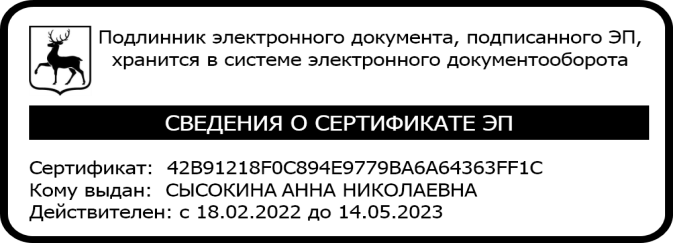 № п/пДата заявления родителя (законного представителя)  на отчислениеФ.И.О. родителя (законного представителя)Ф.И.О. обучающегосяПринимающая организация (ДОУ, в которое выбывает; район; местность)Подпись лица, принявшего заявлениеПеречень представленных документовОтметка о принятии документов (копий)Личное дело обучающегося  Согласие на обработку персональных данныхКопии недостающих документов:1.2.3.4.№ п/пФИО обучающегося, зачисленного на обучение в МБДОУ «Детский сад № 26» для детей раннего возраста в порядке переводаДата, номер уведомленияПолучатель уведомления (образовательная организация, реализующая образовательные программы дошкольного образования)№ п/пФИО обучающегося, отчисленного из МБДОУ «Детский сад № 26» для детей раннего возраста в порядке переводаИсходящий номер и дата документаОтправитель уведомления(образовательная организация, реализующая образовательные программы дошкольного образования)Дата поступления уведомления в МБДОУ «Детский сад № 26» для детей раннего возраста